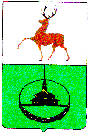 Финансовое управление администрации Городского округа город Кулебаки Нижегородской области Нижегородской области 	П Р И К А З21 сентября 2020 года 									№ 48приказываю:О признании утратившим силу приказ от 26.11.2019г. № 58 «Об утверждении Порядка исполнения решений о применении бюджетных мер принуждения»В соответствии со статьями 306.2 и 306.3 Бюджетного кодекса Российской Федерации, руководствуясь п.п. 3.4.7 Положения о финансовом управлении администрации городского округа город Кулебаки Нижегородской области,Признать утратившим силу приказ финансового управления администрации городского округа город Кулебаки Нижегородской области от 26.11.2019г. № 58 «Об утверждении Порядка исполнения решения о применении бюджетных мер принуждения»3.         Ведущему специалисту отдела анализа и планирования доходов (Морозовой М.В.) обеспечить размещение данного приказа на официальном интернет-сайте www: кулебаки-округ.рф.4.       Контроль за исполнением настоящего приказа оставляю за собой.Признать утратившим силу приказ финансового управления администрации городского округа город Кулебаки Нижегородской области от 26.11.2019г. № 58 «Об утверждении Порядка исполнения решения о применении бюджетных мер принуждения»3.         Ведущему специалисту отдела анализа и планирования доходов (Морозовой М.В.) обеспечить размещение данного приказа на официальном интернет-сайте www: кулебаки-округ.рф.4.       Контроль за исполнением настоящего приказа оставляю за собой.Признать утратившим силу приказ финансового управления администрации городского округа город Кулебаки Нижегородской области от 26.11.2019г. № 58 «Об утверждении Порядка исполнения решения о применении бюджетных мер принуждения»3.         Ведущему специалисту отдела анализа и планирования доходов (Морозовой М.В.) обеспечить размещение данного приказа на официальном интернет-сайте www: кулебаки-округ.рф.4.       Контроль за исполнением настоящего приказа оставляю за собой.Признать утратившим силу приказ финансового управления администрации городского округа город Кулебаки Нижегородской области от 26.11.2019г. № 58 «Об утверждении Порядка исполнения решения о применении бюджетных мер принуждения»3.         Ведущему специалисту отдела анализа и планирования доходов (Морозовой М.В.) обеспечить размещение данного приказа на официальном интернет-сайте www: кулебаки-округ.рф.4.       Контроль за исполнением настоящего приказа оставляю за собой.Начальникфинансового управления              Ю.А. Щукина                        